SINAVLARDA UYULACAK  KURALLAR:	1-Öğrenciler COVİD-19 kapsamında maske, mesafe ve hijyen kurallarına uygun bir şekilde sınav saatinden önce öğrenci kıyafetiyle sınav salonunda ve sınav düzeninde hazır bulunur.	2-Öğrenciler sınavda kalem, silgi, cetvel vs. gibi dersin türüne göre değişen araç- gereçlerini ve bunların yedeklerini bulundurmak zorundadır. Sınav sırasında diğer öğrencilerden bu araçlar istenmez veya ortak kullanılamaz.       3- Öğrencilerin sınav esnasında sınav yönetmeliğine uygun davranma zorunluluğu vardır.			   31/ 08 / 2021			Bahattin YAŞİN			   Okul Müdürü 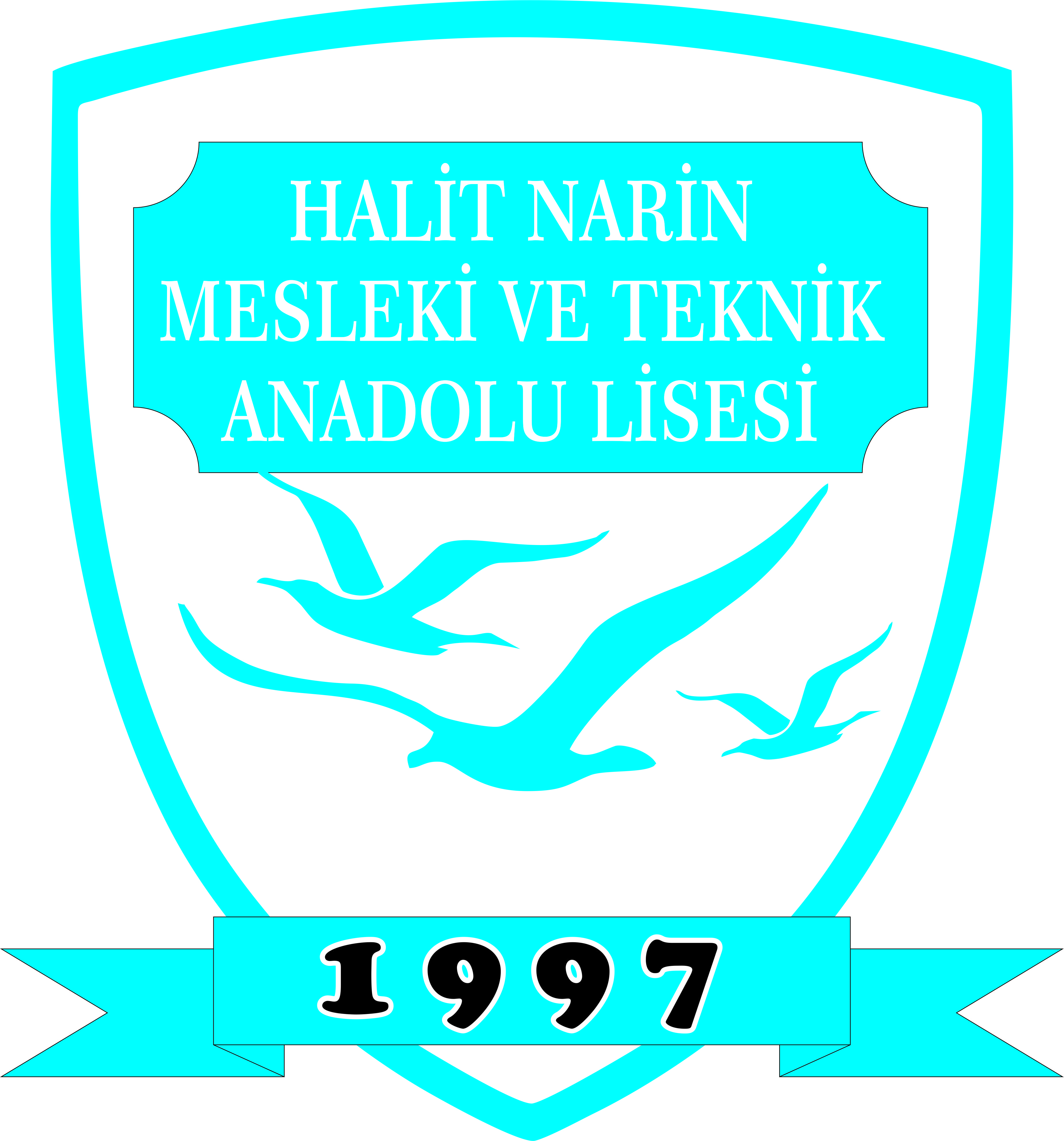 T.C.MARMARİS KAYMAKAMLIĞIİlçe Millî Eğitim MüdürlüğüMarmaris İçmeler Halit Narin Mesleki Ve Teknik Anadolu Lisesi2021– 2022 EĞİTİM VE ÖĞRETİM YILIEYLÜL AYI SORUMLULUK SINAVLARI PROGRAMIT.C.MARMARİS KAYMAKAMLIĞIİlçe Millî Eğitim MüdürlüğüMarmaris İçmeler Halit Narin Mesleki Ve Teknik Anadolu Lisesi2021– 2022 EĞİTİM VE ÖĞRETİM YILIEYLÜL AYI SORUMLULUK SINAVLARI PROGRAMIT.C.MARMARİS KAYMAKAMLIĞIİlçe Millî Eğitim MüdürlüğüMarmaris İçmeler Halit Narin Mesleki Ve Teknik Anadolu Lisesi2021– 2022 EĞİTİM VE ÖĞRETİM YILIEYLÜL AYI SORUMLULUK SINAVLARI PROGRAMIT.C.MARMARİS KAYMAKAMLIĞIİlçe Millî Eğitim MüdürlüğüMarmaris İçmeler Halit Narin Mesleki Ve Teknik Anadolu Lisesi2021– 2022 EĞİTİM VE ÖĞRETİM YILIEYLÜL AYI SORUMLULUK SINAVLARI PROGRAMIT.C.MARMARİS KAYMAKAMLIĞIİlçe Millî Eğitim MüdürlüğüMarmaris İçmeler Halit Narin Mesleki Ve Teknik Anadolu Lisesi2021– 2022 EĞİTİM VE ÖĞRETİM YILIEYLÜL AYI SORUMLULUK SINAVLARI PROGRAMIT.C.MARMARİS KAYMAKAMLIĞIİlçe Millî Eğitim MüdürlüğüMarmaris İçmeler Halit Narin Mesleki Ve Teknik Anadolu Lisesi2021– 2022 EĞİTİM VE ÖĞRETİM YILIEYLÜL AYI SORUMLULUK SINAVLARI PROGRAMI03.09.2021CUMA03.09.2021CUMA03.09.2021CUMA03.09.2021CUMA03.09.2021CUMA03.09.2021CUMADERS ADIDERS ADISINIFSAATTÜRKOMİSYONGENEL TURİZMGENEL TURİZM913:00YazılıNİHAT ÖZKULASLI BÜYÜK TOMASGENEL TURİZMGENEL TURİZM1013:00YazılıYAŞAR AÇIKALINMUSTAFA ERİKSEÇ. YABANCI DİL İNGİLİZCESEÇ. YABANCI DİL İNGİLİZCE913:00YazılıECEM TOPALOĞLUSEZER KALEYABANCI DİL İNGİLİZCEYABANCI DİL İNGİLİZCE914:00YazılıMEHMET COŞKUNSEZER KALE ÖN BÜRODA REZERVASYONÖN BÜRODA REZERVASYON1114:00YazılıNİHAT ÖZKULYAŞAR AÇIKALINSEÇ.2. YABANCI DİL RUSÇASEÇ.2. YABANCI DİL RUSÇA915:00Yazılı…………MAHMUT KARADAĞYABANCI DİL İNGİLİZCEYABANCI DİL İNGİLİZCE1015:00YazılıECEM TOPLAOĞLUSEZER KALESEÇ.2. YABANCI DİL RUSÇASEÇ.2. YABANCI DİL RUSÇA1016:00Yazılı………..MAHMUT KARADAĞKONUK İLİŞKİLERİKONUK İLİŞKİLERİ1016:00YazılıYAŞAR AÇIKALINNİHAT ÖZKUL